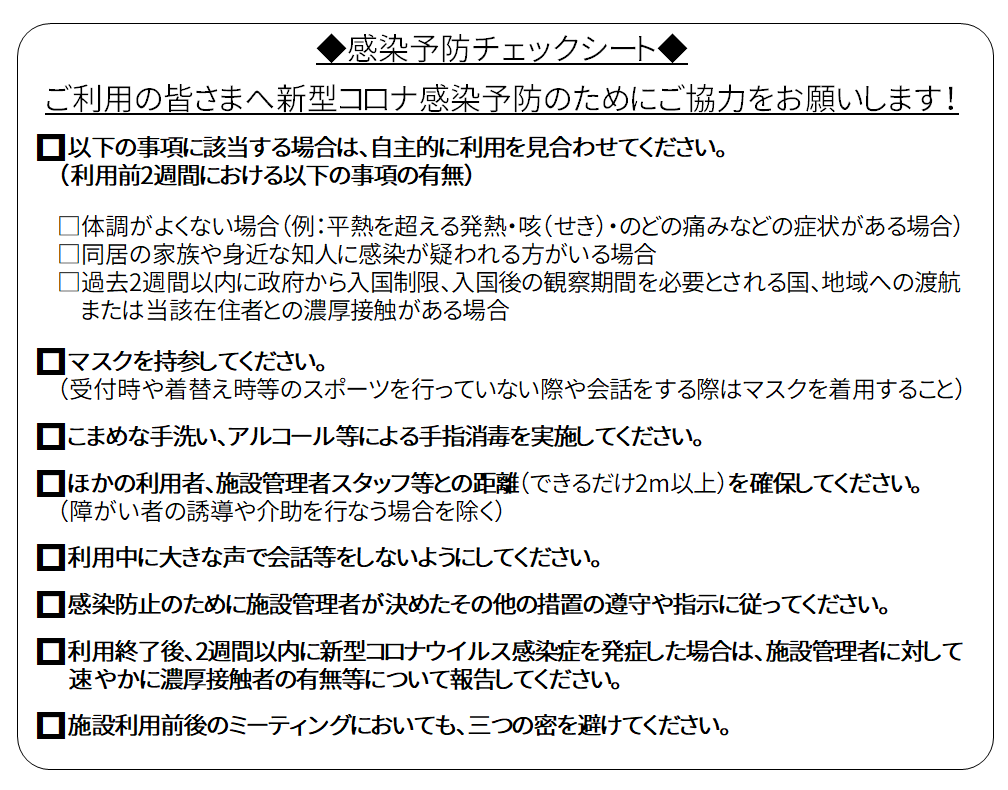 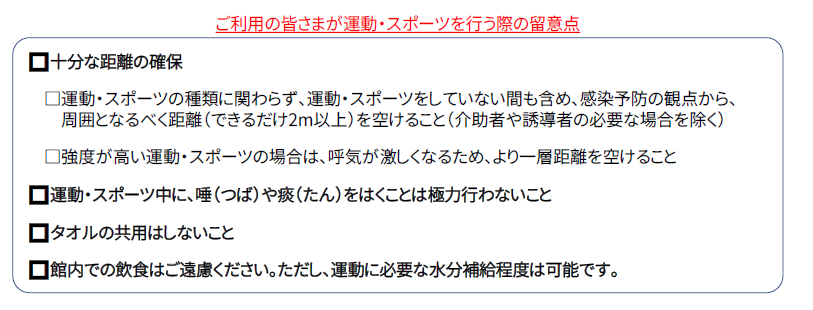 NPO法人恵庭市体育協会会長　　松本　博樹　殿　　　　　　　　　　　　　　　　　　　　　　　　　利用日：令和　　年　　月　　日私は、上記、事項および留意点を厳守いたします。　　　　　　　　　　　　　利用時間：　　　　時　　　　分利用者氏名（家族利用の場合は保護者氏名）利用者合計名利用者氏名（家族利用の場合は保護者氏名）□中学生以下【　名】□高校生【　名】□一般【　名】□ 65歳以上【　名】□中学生以下【　名】□高校生【　名】□一般【　名】□ 65歳以上【　名】□中学生以下【　名】□高校生【　名】□一般【　名】□ 65歳以上【　名】連絡先（電話番号）体温チェック※37度5部以下の平熱ですか？居住地□　恵庭市内□　恵庭市内□　恵庭市内□　平　熱居住地□　市外市・町・村居住地□　道外都・府・県市・町・村市・町・村